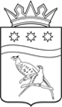   СОВЕТ НАРОДНЫХ ДЕПУТАТОВ БЛАГОВЕЩЕНСКОГО МУНИЦИПАЛЬНОГО ОКРУГА АМУРСКОЙ ОБЛАСТИ(первый созыв)РЕШЕНИЕПринято Советом народных депутатов Благовещенского муниципального округа       26.05.2023 г.Рассмотрев протесты прокурора Благовещенского района от 03.05.2023 № 7-02-2023/Прдп226-23-20100008, 7-02-2023/Прдп227-23-20100008, на основании статьи 23 Федерального Закона от 17.01.1992 № 2202-1 «О прокуратуре Российской Федерации», Налогового кодекса Российской Федерации, Совет народных депутатов Благовещенского муниципального округар е ш и л: Протесты прокурора Благовещенского района удовлетворить.2. Признать утратившим силу решение Совета народных депутатов Благовещенского муниципального округа от 31.03.2023 № 204 «Об утверждении Положения о земельном налоге на территории Благовещенского муниципального округа Амурской области». 3. Отменить решение Совета народных депутатов Благовещенского муниципального округа от 28.04.2023 № 215 «Об утверждении Положения об установлении налога на имущество физических лиц на территории Благовещенского муниципального округа Амурской области».  4. Настоящее решение вступает в силу после его официального опубликования.  Исполняющий обязанности  председателя Совета народных депутатов   Благовещенского муниципального округа   			            С.А.  Прасков  Глава  Благовещенского муниципального округа                                        Д.В. Салтыков  29.05.2023 г.№ 223О рассмотрении протестов прокурора Благовещенского района 